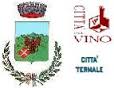 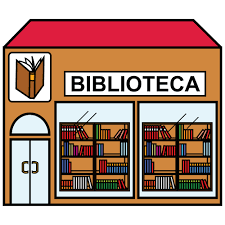 Si avvisano gli interessati che la biblioteca comunale "S.Ruvolo"  è aperta tutti i pomeriggi dal lunedì al venerdì dalle ore 14 alle ore 20.All'interno della stessa  verranno organizzati doposcuola per i più piccoli, angoli -lettura,laboratori ed attività creative.Quanti fossero interessati possono rivolgersi  ai volontari del servizio civile presso la biblioteca comunale negli orari sopra indicati                                                                                   Assessore                                                                                 Vito Saladino